Antibiotic Guardian Sticker SheetDeveloped by Agriculture Victoria, designed by Antibiotic Guardian (Public Health England)Two lines of 3 circular stickers (each sticker 40mm in diameter)Top line of stickers:Sticker 1: Outline: Grey top half, red bottom halfText (Black and red on white background): Antibiotic Guardian, antibioticguardian.com/au, Keep Antibiotics WorkingDecorative image: Antibiotic Guardian logo (Two cupped hands around a capsule)
Sticker 2: Outline: Grey top half, red bottom halfText (on white background): Family Antibiotic Guardian, Keep Antibiotics WorkingDecorative image: Cartoon smiley face bacterium/microbe (Grey fill)
Sticker 3: Outline: Grey top half, red bottom halfText (on white background): Antibiotic Guardian Participator, antibioticguardian.com/au, Keep Antibiotics WorkingDecorative image: Cartoon smiley face bacterium/microbe (White fill)Bottom line of stickers:Sticker 1: Same as Sticker 1 top line
Sticker 2: Outline: Grey top half, red bottom halfText (on white background): Young Antibiotic Guardian, Keep Antibiotics WorkingDecorative image: Cartoon smiley face bacterium/microbe (Red fill)Sticker 3: Same as Sticker 3 top line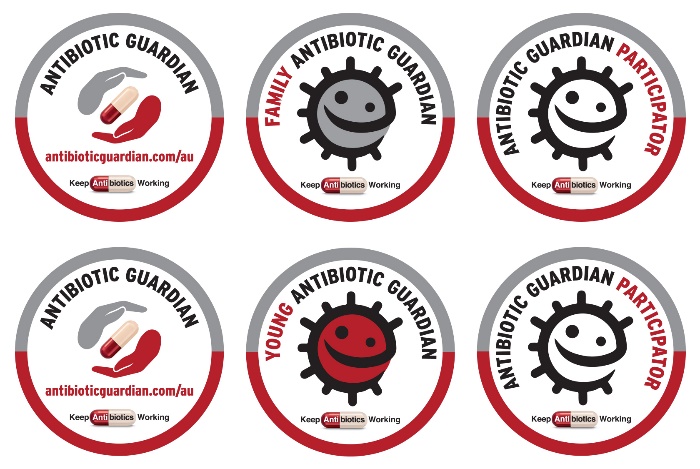 